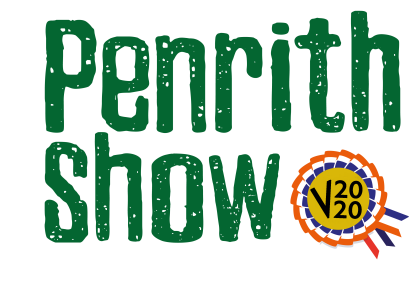 Open PoultrySponsored by the Leo GroupClassesNote: There are no classes for cross bred poultry, only pure breedsJudge – Ian Allonby Class 1 – Large Fowl Description - Hard or Soft FeatherIn regard to the required video, exhibitors are encouraged to video their bird and maybe telling a bit about themselves and the bird itself. Class 2 – Hard FeatherDescription - BantamIn regard to the required video, exhibitors are encouraged to video their bird and maybe telling a bit about themselves and the bird itself. Class 3 - Soft Feather Description - BantamIn regard to the required video, exhibitors are encouraged to video their bird and maybe telling a bit about themselves and the bird itself. Class 4 – Waterfowl In regard to the required video, exhibitors are encouraged to video their bird and maybe telling a bit about themselves and the bird itself. Entry Fee - £3.00Prize Monies1st - £202nd - £103rd - £5Rosettes will be awarded for a special for each class and a champion and reserve